Build a Better World • June 2017Build a Better World • June 2017Build a Better World • June 2017Build a Better World • June 2017Build a Better World • June 2017Build a Better World • June 2017Build a Better World • June 2017Sunday MondayTuesdayWednesdayThursdayFridaySaturday 1  KICKOFF EVENT!10 am-ROCKIN’            Rob Show2 pm-ROCKIN’          Rob Show3 pm-Harvester’s Snacks2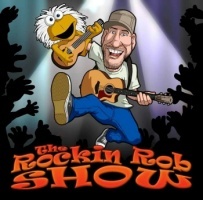 342 pm- I Choose Recovery (for adults & families)5 10 am-Apprentice            Story Time2 pm-Journeyman          Story Time2 pm-Outreach to Austin Home & Jefferson Park6 REPEAT TUESDAY!10 am-Apprentice            Story Time2 pm-Journeyman          Story Time3 pm-Harvester’s Snacks7Library open until 8 pm!810 am-Apprentice            Story Time2 pm-Journeyman          Story Time3 pm-Harvester’s Snacks9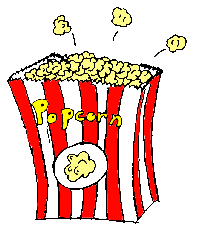 10112 pm- I Choose Recovery (for adults & families)1210 am-Apprentice            Story Time2 pm-Journeyman          Story Time2 pm-Outreach to Austin Home & Jefferson Park13    10 am-HOOPLA Storyteller WILL STUCK2 pm- BOOM Science! Storyteller WILL STUCK3 pm-Harvester’s Snacks6 pm-Park Board Mtg14 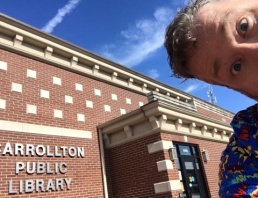 15    10 am-Apprentice                    Story Time2 pm-Journeyman   ECLIPSE VIEWERS3 pm-Harvester’s Snacks6 pm-Total Eclipse of the Heartland Informational meeting at Rupe Center7 pm-MU Extension mtg16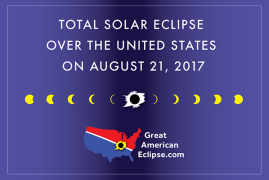 179 am –ARES/HAM Radio meeting18Happy Father’s Day! (Library closed)2 pm- I Choose Recovery (for adults & families will meet)1910 am-Apprentice            Story Time2 pm-Journeyman          Story Time2 pm-Outreach to Austin Home & Jefferson Park20REPEAT TUESDAY!10 am-Apprentice            Story Time2 pm-Journeyman          Story Time3 pm-Harvester’s Snacks21Library open until 8 pm!2210 am-Mad Scientists @ CES Gymnasium2 pm-Mad Scientists@ CPL lower level3 pm-Harvester’s Snacks23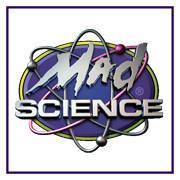 24252 pm- I Choose Recovery (for adults & families)2610 am-Apprentice            Story Time2 pm-Journeyman          Story Time2 pm-Outreach to Austin Home & Jefferson Park27 REPEAT TUESDAY!10 am-Apprentice            Story Time2 pm-Journeyman          Story Time3 pm-Harvester’s Snacks4:30 pm-Library Board Mtg28Library open until 8 pm!2910 am-Apprentice            Story Time2 pm-Journeyman          Story Time3 pm-Harvester’s Snacks30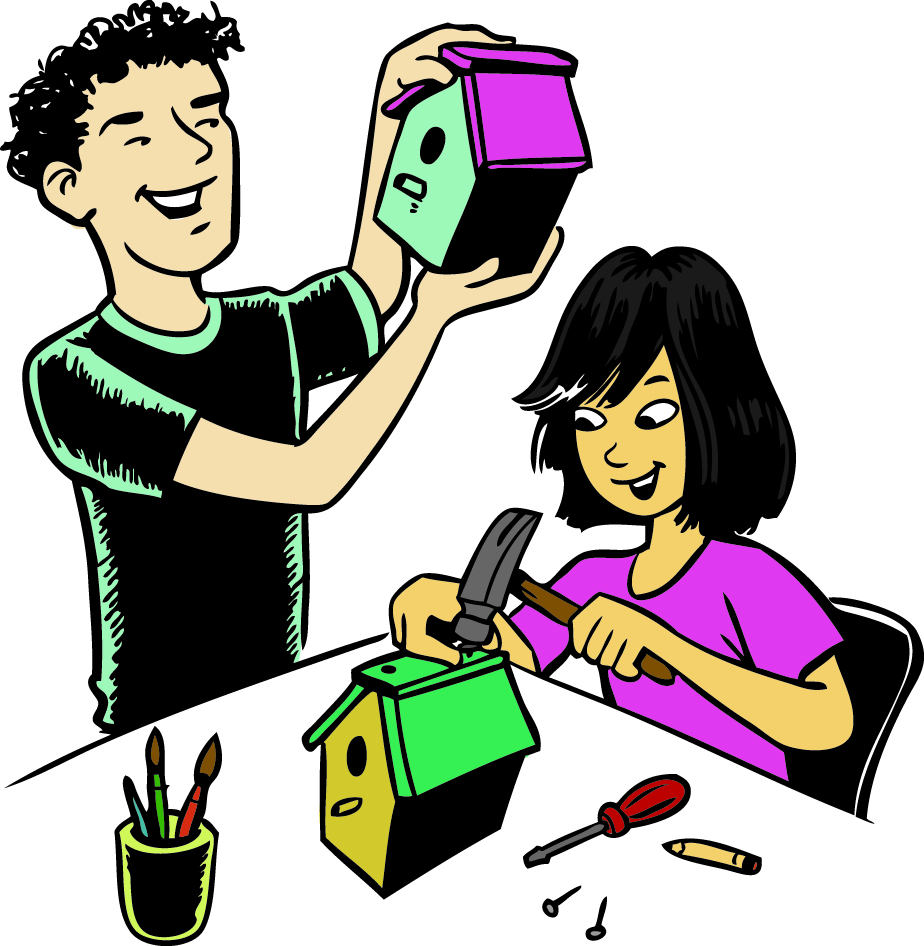 